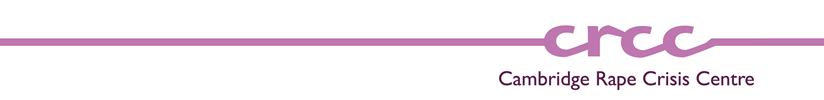 Consent to photography, filming and interviewfor fundraising volunteersName of fundraising volunteerAddressPostcodeEmail address It has been explained to me and I understand that any photos/film footage/interviews taken of or with me or provided by me during my volunteering with Cambridge Rape Crisis Centre will be used by Cambridge Rape Crisis Centre for the purpose of promoting the charity and its services, fundraising and volunteering.I understand that all or part of the photographs/film footage/interviews may be used in conjunction with other forms of illustration and text in publications, marketing materials, fundraising materials, the charity’s website and social media platforms, television, radio, public events, online blogs and in any other form or medium for distribution anywhere in the world. As a result, I understand that the general public worldwide may see the photographs/film footage/interviews. I understand that I can ask for photographs/film footage/interviews to be removed and not used in the future and that Cambridge Rape Crisis Centre will do so to the best of their ability, but some that mediums may not allow complete removal.I am aware that all photographs/film footage/interviews which include me, will be held by Cambridge Rape Crisis Centre in their own private database indefinitely. I understand that I can ask for the images/film footage/interviews I appear in to be removed from the database at any time by contacting Cambridge Rape Crisis Centre.I also understand the Cambridge Rape Crisis Centre does not control the use or disclosure of any information about me or images of me resulting from the photography/filming/interviews and I hereby release Cambridge Rape Crisis Centre from any and all liability from such uses or disclosures.I hereby give my informed consent for photographs/film footage/interviews to be taken of me and used by Sheffield Hospitals Charity as set out above. I know I will not be paid for allowing the photographs/film footage/interviews to be taken and used and I am giving this consent freely and without any expectation of compensation from Cambridge Rape Crisis Centre.I understand that I am under no obligation to feature in photographs/film footage or provide an interview for Cambridge Rape Crisis Centre and that refusal to consent to photographs/film footage/interviews will not affect my volunteering experience with the charity in any way. I understand that if I do not want to feature in photographs/film footage taken at fundraising events or during fundraising activities I need make this known to the charity and the photographer at the time. I know the charity will endeavour to ensure that my wishes are followed, however, it is possible that I may appear as part of a large group shot. I have read and agree with the above statement: SignedName								Date